Приложение к приказу от 06.09.2016 №1226ФЕДЕРАЛЬНОЕ ГОСУДАРСТВЕННОЕ АВТОНОМНОЕ ОБРАЗОВАТЕЛЬНОЕ УЧРЕЖДЕНИЕВЫСШЕГО ОБРАЗОВАНИЯ«САНКТ-ПЕТЕРБУРГСКИЙ ПОЛИТЕХНИЧЕСКИЙ УНИВЕРСИТЕТ  ПЕТРА ВЕЛИКОГО»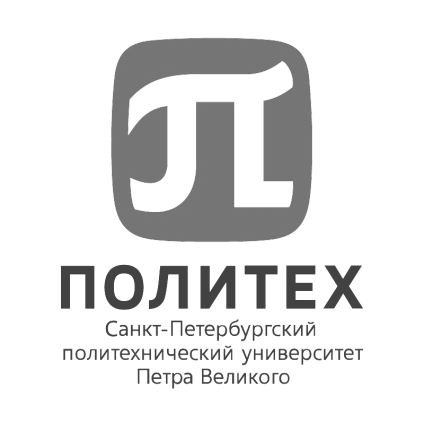 ДОЛЖНОСТНАЯ ИНСТРУКЦИЯНаименование должностиг. Санкт-Петербург201_ г.Общие положения1.1.		Настоящая должностная инструкция разработана и утверждена в соответствии с положениями Трудового кодекса Российской Федерации, Приказа Министерства труда и социальной защиты Российской Федерации от «__»______201__ № _____ «Об утверждении профессионального стандарта «Название стандарта», Устава федерального государственного автономного образовательного учреждения высшего образования «Санкт-Петербургский политехнический университет Петра Великого».1.2.		Должность (наименование) относится к категории должностей _________________ (указать).1.3.		Должность (наименование)  имеет право занимать лицо:-	не лишенное права занимать (должность) в соответствии с вступившим в законную силу приговором суда;-	не имеющее или не имевшее судимость, не подвергавшееся уголовному преследованию (за исключением лиц, уголовное преследование в отношении которых прекращено по реабилитирующим основаниям) за преступления против жизни и здоровья, свободы, чести и достоинства личности (за исключением незаконной госпитализации в медицинскую организацию, оказывающую психиатрическую помощь в стационарных условиях, и клеветы), половой неприкосновенности и половой свободы личности, против семьи и несовершеннолетних, здоровья населения и общественной нравственности, основ конституционного строя и безопасности государства, мира и безопасности человечества, а также против общественной безопасности, за исключением случаев, предусмотренных Трудовым кодексом Российской Федерации;-	не имеющее неснятую или непогашенную судимость за иные умышленные тяжкие и особо тяжкие преступления.1.4.		Требования к образованию и обучению:-	…;-	… ;1.5.	Требования к опыту практической работы:-	…;-	…;1.6.	Должность в своей деятельности руководствуется законодательством Российской Федерации, иными нормативными правовыми актами, Уставом университета, Правилами внутреннего распорядка ФГАОУ ВО «СПбПУ», приказами, распоряжениями и указаниями ректора, проректора, непосредственного руководителя, иными локальными нормативными актами, трудовым договором, настоящей должностной инструкцией.Права2.1.	Должность пользуются следующими академическими правами:-	заключение, изменение и расторжение трудового договора в порядке и на условиях, которые установлены Трудовым кодексом РФ, федеральными законами; локальными нормативными актами Университета;-	предоставление работы, обусловленной трудовым договором;-	бесплатное пользование библиотеками и информационными ресурсами, а также доступ в порядке, установленном локальными нормативными актами университета, к информационно-телекоммуникационным сетям и базам данных, учебным и методическим материалам, музейным фондам, материально-техническим средствам, необходимым для качественного осуществления трудовой деятельности; -	рабочее место;-	своевременную и в полном объеме выплату заработной платы в соответствии со своей квалификацией, сложностью труда, количеством и качеством выполненной работы;-	отдых, обеспечиваемый установлением нормальной продолжительности рабочего времени, сокращенного рабочего времени для отдельных профессий и категорий работников, предоставлением еженедельных выходных дней, нерабочих праздничных дней, оплачиваемых ежегодных отпусков;-	полную достоверную информацию об условиях труда и требованиях охраны труда на рабочем месте, включая реализацию прав, предоставленных законодательством о специальной оценке условий труда;-	подготовку и дополнительное профессиональное образование в порядке, установленном действующим законодательством;-	объединение, включая право на создание профессиональных союзов и вступление в них для защиты своих трудовых прав, свобод и законных интересов;-	участие в управлении организацией в предусмотренных действующим законодательством формах;-	ведение коллективных переговоров и заключение коллективных договоров и соглашений через своих представителей;-	защиту своих трудовых прав, свобод и законных интересов всеми не запрещенными законом способами;-	возмещение вреда, причиненного в связи с исполнением трудовых обязанностей;-	право знакомиться с проектами решений руководителя, касающимися вопросов его профессиональной деятельности;-	взаимодействовать с иными организациями и службами в пределах своей компетенции.3.	Обязанности3.1.		Должность обязан:-	осуществлять свою деятельность на высоком профессиональном уровне;-	соблюдать правила внутреннего трудового распорядка; трудовую дисциплину;-	выполнять установленные нормы труда;-	соблюдать правовые, нравственные и этические нормы, следовать требованиям профессиональной этики;-	систематически повышать свой профессиональный уровень;-	проходить аттестацию на соответствие занимаемой должности в порядке, установленном законодательством об образовании;-	проходить в соответствии с трудовым законодательством предварительные при поступлении на работу и периодические медицинские осмотры, а также внеочередные медицинские осмотры по направлению работодателя;-	бережно относиться к имуществу работодателя (в том числе к имуществу третьих лиц, находящемуся у работодателя, если работодатель несет ответственность за сохранность этого имущества) и других работников;-	соблюдать требования по охране труда и обеспечению безопасности труда, проходить в установленном законодательством Российской Федерации порядке обучение и проверку знаний и навыков в области охраны труда.4.	Трудовые функции и трудовые действия	4.1.	Трудовая функция: ______________________________________.	4.1.1.	Трудовые действия:	-	…;	-	…;	-	….	4.1.2.	Необходимые умения:	-	…;	-	…;	-	….	4.1.3.	Необходимые знания:	-	…;	-	…;	-	….	4.2.	Трудовая функция: ________________________________________.	4.2.1.	Трудовые действия:	-	…;	-	…;	4.2.2.	Необходимые умения:	-	…;	-	…;	-	…. 	4.2.3.	Необходимые знания:	-	…;	-	…;	-	….Ответственность	Должность несет ответственность:	-	дисциплинарную (в том числе в виде увольнения) - за невыполнение или ненадлежащее выполнение возложенных на него обязанностей; 	-	материальную - за ущерб, причиненный Работодателю; 	-	административную или уголовную - за разглашение охраняемой законом тайны (государственной, коммерческой, служебной и иной), ставшей известной работнику в связи с исполнением им трудовых обязанностей, в том числе разглашение персональных данных другого работника Университета, а также третьих лиц;	-	в иных случаях, предусмотренных действующим законодательством Российской Федерации.Заключительные положения	Настоящая должностная инструкция разработана на основе профессионального стандарта «Название профессионального стандарта», утв. Приказом Министерства труда и социальной защиты Российской Федерации от «__» ___________ 201_г. №___.«УТВЕРЖДАЮ»Проректор Инициалы, фамилия _________«_____»  ____________  201_г.С должностной инструкцией ознакомлен(а), надлежаще заверенную копию на руки получил(а):С должностной инструкцией ознакомлен(а), надлежаще заверенную копию на руки получил(а):С должностной инструкцией ознакомлен(а), надлежаще заверенную копию на руки получил(а):«____»____________ 201__г.(дата)(подпись)(Фамилия, Имя, Отчество)Ответственный разработчик:ДолжностьИнициалы, Фамилия(подпись)Согласовано:Начальник Управления персоналаИнициалы, Фамилия(подпись)Начальник Управления правового обеспеченияИнициалы, Фамилия(подпись)ДолжностьИнициалы, Фамилия(подпись)